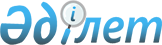 Ақжар аудандық мәслихатының 2021 жылғы 24 желтоқсандағы № 13-1 "2022-2024 жылдарға арналған Ақжар аудандық бюджетін бекіту туралы" шешіміне өзгерістер мен толықтыру енгізу туралыСолтүстік Қазақстан облысы Ақжар аудандық мәслихатының 2022 жылғы 3 наурыздағы № 15-1 шешімі
      Қазақстан Республикасының Бюджет кодексінің 106-бабына, Қазақстан Республикасының "Қазақстан Республикасындағы жергілікті мемлекеттік басқару және өзін-өзі басқару туралы" Заңының 6-бабына сәйкес Солтүстік Қазақстан облысының Ақжар аудандық мәслихаты ШЕШТІ:
      1. Ақжар аудандық мәслихатының "2022-2024 жылдарға арналған Ақжар аудандық бюджетін бекіту туралы" 2021 жылғы 24 желтоқсандағы № 13-1 шешіміне (Нормативтік құқықтық актілерді мемлекеттік тіркеу тізілімінде № 26323 болып тіркелді) мынадай өзгерістер мен толықтыру енгізілсін:
      1 тармақ жаңа редакцияда жазылсын:
      "1. 2022-2024 жылдарға арналған Ақжар аудандық бюджеті осы шешімге тиісінше 1, 2 және 3 қосымшаларға сәйкес, оның ішінде 2022 жылға келесі көлемдерде бекітілсін:
      1) кірістер – 6 200 160,8 мың теңге:
      салықтық түсімдер – 420 882,4 мың теңге;
      салықтық емес түсімдер – 7 201 мың теңге;
      негізгі капиталды сатудан түсетін түсімдер – 0 теңге;
      трансферттер түсімі – 5 772 077,4 мың теңге;
      2) шығындар – 6 342 765,8 мың теңге;
      3) таза бюджеттік кредиттеу – 84 247 мың теңге, соның ішінде:
      бюджеттік кредиттер – 142 429 мың теңге;
      бюджеттік кредиттерді өтеу – 58 182 мың теңге;
      4) қаржы активтерімен операциялар бойынша сальдо – 0 теңге, соның ішінде:
      қаржы активтерін сатып алу – 0 теңге;
      мемлекеттің қаржы активтерін сатудан түсетін түсімдер - 0 теңге;
      5) бюджет тапшылығы (профициті) – -226 852 мың теңге;
      6) бюджет тапшылығын қаржыландыру (профицитін пайдалану) – 226 852 мың теңге:
      қарыздар түсімі – 142 429 мың теңге;
      қарыздарды өтеу – 59 842 мың тенге;
      бюджет қаражатының пайдаланылатын қалдықтары – 144 265 мың теңге.";
      мынадай мазмұндағы 9-1 тармақпен толықтырылсын:
      "9-1. Осы шешімге 2 қосымшаға сәйкес аудандық бюджет қаржылық жыл басына қалыптасқан бюджеттік қаражаттың бос қалдықтарын және республикалық және облыстық бюджеттерден 2021 жылы пайдаланылмаған (толық пайдаланылмаған) берілген нысаналы трансферттерді қайтару есебінен шығыстар көзделсін.
      Аудандық бюджет қаржылық жыл басына қалыптасқан бюджеттік қаражаттың бос қалдықтарын және республикалық және облыстық бюджеттерден 2021 жылы пайдаланылмаған (толық пайдаланылмаған) берілген нысаналы трансферттерді қайтару есебінен шығыстарын бөлу Солтүстік Қазақстан облысы Ақжар ауданы әкімдігінің "2022-2024 жылдарға арналған Ақжар аудандық бюджет туралы" Ақжар аудандық мәслихатының шешімін іске асыру туралы" қаулысымен айқындалады";
      көрсетілген шешімнің 1 қосымшасы осы шешімнің 1 қосымшасына сәйкес жаңа редакцияда жазылсын.
      осы шешімнің 2 қосымшасына сәйкес 7 қосымшасымен толықтырылсын.
      2. Осы шешім 2022 жылдың 1 қаңтарынан бастап қолданысқа енгізіледі. Ақжар ауданының 2022 жылға арналған бюджеті 2022 жылғы 1 қаңтарда қалыптасқан бюджет қаражатының бос қалдықтары есебінен және 2021 жылға облыстық бюджеттен және республикалық бюджеттен пайдаланылмаған (толық пайдаланылмаған) мақсатты трансферттерді қайтару 2022 жылға арналған аудандық бюджеттің шығыстарын бөлу
					© 2012. Қазақстан Республикасы Әділет министрлігінің «Қазақстан Республикасының Заңнама және құқықтық ақпарат институты» ШЖҚ РМК
				
      Ақжар аудандық мәслихат хатшысы 

А. Хоршат
Солтүстік Қазақстан облысыАқжар аудандық мәслихатының2022 жылғы 03 наурыздағы№ 15-1 шешіміне1 қосымшаСолтүстік Қазақстан облысыАқжар аудандық мәслихатының2021 жылғы 24 желтоқсандағы№ 13-1 шешіміне1 қосымша
Санаты
Санаты
Санаты
Санаты
Санаты
Атауы
Атауы
Сомасы, мың тенге
Сомасы, мың тенге
Сыныбы
Сыныбы
Сыныбы
Сыныбы
Атауы
Атауы
Сомасы, мың тенге
Сомасы, мың тенге
Кіші сыныбы
Кіші сыныбы
Атауы
Атауы
Сомасы, мың тенге
Сомасы, мың тенге
1. Кірістер
1. Кірістер
6200160,8
6200160,8
1
Салықтық түсімдер
Салықтық түсімдер
420882,4
420882,4
03
03
Әлеуметтiк салық 
Әлеуметтiк салық 
267692,4
267692,4
1
1
Әлеуметтік салық 
Әлеуметтік салық 
267692,4
267692,4
04
04
Меншiкке салынатын салықтар
Меншiкке салынатын салықтар
63199
63199
1
1
Мүлiкке салынатын салықтар 
Мүлiкке салынатын салықтар 
63199
63199
05
05
Тауарларға, жұмыстарға және қызметтерге салынатын iшкi салықтар 
Тауарларға, жұмыстарға және қызметтерге салынатын iшкi салықтар 
86491
86491
2
2
Акциздер 
Акциздер 
1201
1201
3
3
Табиғи және басқа да ресурстарды пайдаланғаны үшiн түсетiн түсiмдер
Табиғи және басқа да ресурстарды пайдаланғаны үшiн түсетiн түсiмдер
80000
80000
4
4
Кәсiпкерлiк және кәсiби қызметтi жүргiзгенi үшiн алынатын алымдар
Кәсiпкерлiк және кәсiби қызметтi жүргiзгенi үшiн алынатын алымдар
5290
5290
08
08
Заңдық маңызы бар әрекеттерді жасағаны және (немесе) оған уәкілеттігі бар мемлекеттік органдар немесе лауазымды адамдар құжаттар бергені үшін алынатын міндетті төлемдер
Заңдық маңызы бар әрекеттерді жасағаны және (немесе) оған уәкілеттігі бар мемлекеттік органдар немесе лауазымды адамдар құжаттар бергені үшін алынатын міндетті төлемдер
3500
3500
1
1
Мемлекеттік баж
Мемлекеттік баж
3500
3500
2
Салықтық емес түсiмдер
Салықтық емес түсiмдер
7201
7201
01
01
Мемлекеттік меншіктен түсетін кірістер
Мемлекеттік меншіктен түсетін кірістер
3701
3701
5
5
Мемлекет меншігіндегі мүлікті жалға беруден түсетін кірістер
Мемлекет меншігіндегі мүлікті жалға беруден түсетін кірістер
3246
3246
7
7
Мемлекеттік бюджеттен берілген кредиттер бойынша сыйақылар
Мемлекеттік бюджеттен берілген кредиттер бойынша сыйақылар
455
455
06
06
Басқа да салықтық емес түсiмдер
Басқа да салықтық емес түсiмдер
3500
3500
1
1
Басқа да салықтық емес түсiмдер
Басқа да салықтық емес түсiмдер
3500
3500
4
Трансферттердің түсімдері
Трансферттердің түсімдері
5772077,4
5772077,4
01
01
Төмен тұрған мемлекеттiк басқару органдарынан трансферттер 
Төмен тұрған мемлекеттiк басқару органдарынан трансферттер 
17,4
17,4
3
3
Аудандық маңызы бар қалалардың, ауылдардың, кенттердің, ауылдық округтардың бюджеттерінен трансферттер
Аудандық маңызы бар қалалардың, ауылдардың, кенттердің, ауылдық округтардың бюджеттерінен трансферттер
17,4
17,4
02
02
Мемлекеттiк басқарудың жоғары тұрған органдарынан түсетiн трансферттер
Мемлекеттiк басқарудың жоғары тұрған органдарынан түсетiн трансферттер
5772060
5772060
2
2
Облыстық бюджеттен түсетiн трансферттер
Облыстық бюджеттен түсетiн трансферттер
5772060
5772060
Функционалдық топ
Функционалдық топ
Функционалдық топ
Функционалдық топ
Функционалдық топ
Функционалдық топ
Атауы
Атауы
Бюджеттік бағдарламалардың әкімшісі
Бюджеттік бағдарламалардың әкімшісі
Бюджеттік бағдарламалардың әкімшісі
Бюджеттік бағдарламалардың әкімшісі
Атауы
Атауы
Сомасы, 
мың теңге
Бағдарлама
Бағдарлама
Атауы
Атауы
2. Шығындар
2. Шығындар
6342765,8
01
01
Жалпы сипаттағы мемлекеттiк қызметтер
Жалпы сипаттағы мемлекеттiк қызметтер
1698927,2
112
112
Аудан (облыстық маңызы бар қала) мәслихатының аппараты
Аудан (облыстық маңызы бар қала) мәслихатының аппараты
38968,3
001
001
Аудан (облыстық маңызы бар қала) мәслихатының қызметін қамтамасыз ету жөніндегі қызметтер
Аудан (облыстық маңызы бар қала) мәслихатының қызметін қамтамасыз ету жөніндегі қызметтер
38968,3
122
122
Аудан (облыстық маңызы бар қала) әкімінің аппараты
Аудан (облыстық маңызы бар қала) әкімінің аппараты
238741,1
001
001
Аудан (облыстық маңызы бар қала) әкімінің қызметін қамтамасыз ету жөніндегі қызметтер
Аудан (облыстық маңызы бар қала) әкімінің қызметін қамтамасыз ету жөніндегі қызметтер
181382,8
003
003
Мемлекеттік органның күрделі шығыстары
Мемлекеттік органның күрделі шығыстары
6130
113
113
Төменгі тұрған бюджеттерге берілетін нысаналы ағымдағы трансферттер
Төменгі тұрған бюджеттерге берілетін нысаналы ағымдағы трансферттер
51228,3
459
459
Ауданның (облыстық маңызы бар қаланың) экономика және қаржы бөлімі
Ауданның (облыстық маңызы бар қаланың) экономика және қаржы бөлімі
59234,7
003
003
Салық салу мақсатында мүлікті бағалауды жүргізу
Салық салу мақсатында мүлікті бағалауды жүргізу
719
010
010
Жекешелендіру, коммуналдық меншікті басқару, жекешелендіруден кейінгі қызмет және осыған байланысты дауларды реттеу
Жекешелендіру, коммуналдық меншікті басқару, жекешелендіруден кейінгі қызмет және осыған байланысты дауларды реттеу
257
001
001
Ауданның (облыстық маңызы бар қаланың) экономикалық саясаттын қалыптастыру мен дамыту, мемлекеттік жоспарлау, бюджеттік атқару және коммуналдық меншігін басқару саласындағы мемлекеттік саясатты іске асыру жөніндегі қызметтер
Ауданның (облыстық маңызы бар қаланың) экономикалық саясаттын қалыптастыру мен дамыту, мемлекеттік жоспарлау, бюджеттік атқару және коммуналдық меншігін басқару саласындағы мемлекеттік саясатты іске асыру жөніндегі қызметтер
56618,7
015
015
Мемлекеттік органның күрделі шығыстары
Мемлекеттік органның күрделі шығыстары
1640
492
492
Ауданның (облыстық маңызы бар қаланың) тұрғын үй-коммуналдық шаруашылығы, жолаушылар көлігі, автомобиль жолдары және тұрғын үй инспекциясы бөлімі
Ауданның (облыстық маңызы бар қаланың) тұрғын үй-коммуналдық шаруашылығы, жолаушылар көлігі, автомобиль жолдары және тұрғын үй инспекциясы бөлімі
1361983,1
001
001
Жергілікті деңгейде тұрғын үй-коммуналдық шаруашылығы, жолаушылар көлігі, автомобиль жолдары және тұрғын үй инспекциясы саласындағы мемлекеттік саясатты іске асыру жөніндегі қызметтер
Жергілікті деңгейде тұрғын үй-коммуналдық шаруашылығы, жолаушылар көлігі, автомобиль жолдары және тұрғын үй инспекциясы саласындағы мемлекеттік саясатты іске асыру жөніндегі қызметтер
23062
013
013
Мемлекеттік органның күрделі шығыстары
Мемлекеттік органның күрделі шығыстары
8000
113
113
Төменгі тұрған бюджеттерге берілетін нысаналы ағымдағы трансферттер
Төменгі тұрған бюджеттерге берілетін нысаналы ағымдағы трансферттер
1330921,1
02
02
Қорғаныс
Қорғаныс
9540
122
122
Аудан (облыстық маңызы бар қала) әкімінің аппараты
Аудан (облыстық маңызы бар қала) әкімінің аппараты
9540
005
005
Жалпыға бірдей әскери міндетті атқару шеңберіндегі іс-шаралар
Жалпыға бірдей әскери міндетті атқару шеңберіндегі іс-шаралар
6360
006
006
Аудан (облыстық маңызы бар қала) ауқымындағы төтенше жағдайлардың алдын алу және оларды жою
Аудан (облыстық маңызы бар қала) ауқымындағы төтенше жағдайлардың алдын алу және оларды жою
1800
007
007
Аудандық (қалалық) ауқымдағы дала өрттерінің, сондай-ақ мемлекеттік өртке қарсы қызмет органдары құрылмаған елдi мекендерде өрттердің алдын алу және оларды сөндіру жөніндегі іс-шаралар
Аудандық (қалалық) ауқымдағы дала өрттерінің, сондай-ақ мемлекеттік өртке қарсы қызмет органдары құрылмаған елдi мекендерде өрттердің алдын алу және оларды сөндіру жөніндегі іс-шаралар
1380
06
06
Әлеуметтiк көмек және әлеуметтiк қамсыздандыру
Әлеуметтiк көмек және әлеуметтiк қамсыздандыру
374226,1
451
451
Ауданның (облыстық маңызы бар қаланың) жұмыспен қамту және әлеуметтік бағдарламалар бөлімі
Ауданның (облыстық маңызы бар қаланың) жұмыспен қамту және әлеуметтік бағдарламалар бөлімі
374226,1
005
005
Мемлекеттік атаулы әлеуметтік көмек
Мемлекеттік атаулы әлеуметтік көмек
65453
002
002
Жұмыспен қамту бағдарламасы
Жұмыспен қамту бағдарламасы
151850
007
007
Жергілікті өкілетті органдардың шешімі бойынша мұқтаж азаматтардың жекелеген топтарына әлеуметтік көмек
Жергілікті өкілетті органдардың шешімі бойынша мұқтаж азаматтардың жекелеген топтарына әлеуметтік көмек
16578
010
010
Үйден тәрбиеленіп оқытылатын мүгедек балаларды материалдық қамтамасыз ету
Үйден тәрбиеленіп оқытылатын мүгедек балаларды материалдық қамтамасыз ету
1505
014
014
Мұқтаж азаматтарға үйде әлеуметтiк көмек көрсету
Мұқтаж азаматтарға үйде әлеуметтiк көмек көрсету
16699
017
017
Оңалтудың жеке бағдарламасына сәйкес мұқтаж мүгедектердi мiндеттi гигиеналық құралдармен қамтамасыз ету, қозғалуға қиындығы бар бірінші топтағы мүгедектерге жеке көмекшінің және есту бойынша мүгедектерге қолмен көрсететiн тіл маманының қызметтерін ұсыну
Оңалтудың жеке бағдарламасына сәйкес мұқтаж мүгедектердi мiндеттi гигиеналық құралдармен қамтамасыз ету, қозғалуға қиындығы бар бірінші топтағы мүгедектерге жеке көмекшінің және есту бойынша мүгедектерге қолмен көрсететiн тіл маманының қызметтерін ұсыну
27377
023
023
Жұмыспен қамту орталықтарының қызметін қамтамасыз ету
Жұмыспен қамту орталықтарының қызметін қамтамасыз ету
55118
001
001
Жергілікті деңгейде халық үшін әлеуметтік бағдарламаларды жұмыспен қамтуды қамтамасыз етуді іске асыру саласындағы мемлекеттік саясатты іске асыру жөніндегі қызметтер
Жергілікті деңгейде халық үшін әлеуметтік бағдарламаларды жұмыспен қамтуды қамтамасыз етуді іске асыру саласындағы мемлекеттік саясатты іске асыру жөніндегі қызметтер
38514,1
011
011
Жәрдемақыларды және басқа да әлеуметтік төлемдерді есептеу, төлеу мен жеткізу бойынша қызметтерге ақы төлеу
Жәрдемақыларды және басқа да әлеуметтік төлемдерді есептеу, төлеу мен жеткізу бойынша қызметтерге ақы төлеу
1132
07
07
Тұрғын үй-коммуналдық шаруашылық
Тұрғын үй-коммуналдық шаруашылық
425723,2
472
472
Ауданның (облыстық маңызы бар қаланың) құрылыс, сәулет және қала құрылысы бөлімі
Ауданның (облыстық маңызы бар қаланың) құрылыс, сәулет және қала құрылысы бөлімі
307000
004
004
Инженерлік-коммуникациялық инфрақұрылымды жобалау, дамыту және (немесе) жайластыру
Инженерлік-коммуникациялық инфрақұрылымды жобалау, дамыту және (немесе) жайластыру
3000
098
098
Коммуналдық тұрғын үй қорының тұрғын үйлерін сатып алу
Коммуналдық тұрғын үй қорының тұрғын үйлерін сатып алу
304000
492
492
Ауданның (облыстық маңызы бар қаланың) тұрғын үй-коммуналдық шаруашылығы, жолаушылар көлігі, автомобиль жолдары және тұрғын үй инспекциясы бөлімі
Ауданның (облыстық маңызы бар қаланың) тұрғын үй-коммуналдық шаруашылығы, жолаушылар көлігі, автомобиль жолдары және тұрғын үй инспекциясы бөлімі
118723,2
033
033
Инженерлік-коммуникациялық инфрақұрылымды жобалау, дамыту және (немесе) жайластыру
Инженерлік-коммуникациялық инфрақұрылымды жобалау, дамыту және (немесе) жайластыру
9800
003
003
Мемлекеттік тұрғын үй қорын сақтауды ұйымдастыру
Мемлекеттік тұрғын үй қорын сақтауды ұйымдастыру
15000
012
012
Сумен жабдықтау және су бұру жүйесінің жұмыс істеуі
Сумен жабдықтау және су бұру жүйесінің жұмыс істеуі
16635,2
026
026
Ауданның (облыстық маңызы бар қаланың) коммуналдық меншігіндегі жылу жүйелерін қолдануды ұйымдастыру
Ауданның (облыстық маңызы бар қаланың) коммуналдық меншігіндегі жылу жүйелерін қолдануды ұйымдастыру
56438
028
028
Коммуналдық шаруашылығын дамыту
Коммуналдық шаруашылығын дамыту
20850
08
08
Мәдениет, спорт, туризм және ақпараттық кеңістiк
Мәдениет, спорт, туризм және ақпараттық кеңістiк
245951
478
478
Ауданның (облыстық маңызы бар қаланың) ішкі саясат, мәдениет және тілдерді дамыту бөлімі
Ауданның (облыстық маңызы бар қаланың) ішкі саясат, мәдениет және тілдерді дамыту бөлімі
52862
009
009
Мәдени-демалыс жұмысын қолдау
Мәдени-демалыс жұмысын қолдау
52862
465
465
Ауданның (облыстық маңызы бар қаланың) дене шынықтыру және спорт бөлімі
Ауданның (облыстық маңызы бар қаланың) дене шынықтыру және спорт бөлімі
45830
001
001
Жергілікті деңгейде дене шынықтыру және спорт саласындағы мемлекеттік саясатты іске асыру жөніндегі қызметтер
Жергілікті деңгейде дене шынықтыру және спорт саласындағы мемлекеттік саясатты іске асыру жөніндегі қызметтер
19487
006
006
Аудандық (облыстық маңызы бар қалалық) деңгейде спорттық жарыстар өткiзу
Аудандық (облыстық маңызы бар қалалық) деңгейде спорттық жарыстар өткiзу
13943
032
032
Ведомстволық бағыныстағы мемлекеттік мекемелер мен ұйымдардың күрделі шығыстары
Ведомстволық бағыныстағы мемлекеттік мекемелер мен ұйымдардың күрделі шығыстары
12400
478
478
Ауданның (облыстық маңызы бар қаланың) ішкі саясат, мәдениет және тілдерді дамыту бөлімі
Ауданның (облыстық маңызы бар қаланың) ішкі саясат, мәдениет және тілдерді дамыту бөлімі
147259
005
005
Мемлекеттік ақпараттық саясат жүргізу жөніндегі қызметтер
Мемлекеттік ақпараттық саясат жүргізу жөніндегі қызметтер
9463
007
007
Аудандық (қалалық) кiтапханалардың жұмыс iстеуi
Аудандық (қалалық) кiтапханалардың жұмыс iстеуi
78539
008
008
Мемлекеттiк тiлдi және Қазақстан халқының басқа да тiлдерін дамыту
Мемлекеттiк тiлдi және Қазақстан халқының басқа да тiлдерін дамыту
779
001
001
Ақпаратты, мемлекеттілікті нығайту және азаматтардың әлеуметтік сенімділігін қалыптастыру саласында жергілікті деңгейде мемлекеттік саясатты іске асыру жөніндегі қызметтер
Ақпаратты, мемлекеттілікті нығайту және азаматтардың әлеуметтік сенімділігін қалыптастыру саласында жергілікті деңгейде мемлекеттік саясатты іске асыру жөніндегі қызметтер
31349
004
004
Жастар саясаты саласында іс-шараларды іске асыру
Жастар саясаты саласында іс-шараларды іске асыру
9879
113
113
Төменгі тұрған бюджеттерге берілетін нысаналы ағымдағы трансферттер
Төменгі тұрған бюджеттерге берілетін нысаналы ағымдағы трансферттер
17250
10
10
Ауыл, су, орман, балық шаруашылығы, ерекше қорғалатын табиғи аумақтар, қоршаған ортаны және жануарлар дүниесін қорғау, жер қатынастары
Ауыл, су, орман, балық шаруашылығы, ерекше қорғалатын табиғи аумақтар, қоршаған ортаны және жануарлар дүниесін қорғау, жер қатынастары
133002,1
472
472
Ауданның (облыстық маңызы бар қаланың) құрылыс, сәулет және қала құрылысы бөлімі
Ауданның (облыстық маңызы бар қаланың) құрылыс, сәулет және қала құрылысы бөлімі
2500
010
010
Ауыл шаруашылығы объектілерін дамыту
Ауыл шаруашылығы объектілерін дамыту
2500
811
811
Ауданның (облыстық маңызы бар қаланың) ауыл шаруашылығы бөлімі
Ауданның (облыстық маңызы бар қаланың) ауыл шаруашылығы бөлімі
80692
001
001
Жергілікті деңгейде ауыл шаруашылығы, қәсіпкерлік және ветеринария саласындағы мемлекеттік саясатты іске асыру жөніндегі қызметтер
Жергілікті деңгейде ауыл шаруашылығы, қәсіпкерлік және ветеринария саласындағы мемлекеттік саясатты іске асыру жөніндегі қызметтер
70542
006
006
Мемлекеттік органның күрделі шығыстары
Мемлекеттік органның күрделі шығыстары
4150
007
007
Мал көмінділерінің (биотермиялық шұңқырлардың) жұмыс істеуін қамтамасыз ету
Мал көмінділерінің (биотермиялық шұңқырлардың) жұмыс істеуін қамтамасыз ету
6000
463
463
Ауданның (облыстық маңызы бар қаланың) жер қатынастары бөлімі
Ауданның (облыстық маңызы бар қаланың) жер қатынастары бөлімі
24651,4
001
001
Аудан (облыстық маңызы бар қала) аумағында жер қатынастарын реттеу саласындағы мемлекеттік саясатты іске асыру жөніндегі қызметтер
Аудан (облыстық маңызы бар қала) аумағында жер қатынастарын реттеу саласындағы мемлекеттік саясатты іске асыру жөніндегі қызметтер
20500,4
003
003
Елдi мекендердi жер-шаруашылық орналастыру
Елдi мекендердi жер-шаруашылық орналастыру
1560
004
004
Жердi аймақтарға бөлу жөнiндегi жұмыстарды ұйымдастыру
Жердi аймақтарға бөлу жөнiндегi жұмыстарды ұйымдастыру
2241
007
007
Мемлекеттік органның күрделі шығыстары
Мемлекеттік органның күрделі шығыстары
350
459
459
Ауданның (облыстық маңызы бар қаланың) экономика және қаржы бөлімі
Ауданның (облыстық маңызы бар қаланың) экономика және қаржы бөлімі
25158,7
099
099
Мамандарға әлеуметтік қолдау көрсету жөніндегі шараларды іске асыру
Мамандарға әлеуметтік қолдау көрсету жөніндегі шараларды іске асыру
25158,7
11
11
Өнеркәсіп, сәулет, қала құрылысы және құрылыс қызметі
Өнеркәсіп, сәулет, қала құрылысы және құрылыс қызметі
25597,4
472
472
Ауданның (облыстық маңызы бар қаланың) құрылыс, сәулет және қала құрылысы бөлімі
Ауданның (облыстық маңызы бар қаланың) құрылыс, сәулет және қала құрылысы бөлімі
25597,4
001
001
Жергілікті деңгейде құрылыс, сәулет және қала құрылысы саласындағы мемлекеттік саясатты іске асыру жөніндегі қызметтер
Жергілікті деңгейде құрылыс, сәулет және қала құрылысы саласындағы мемлекеттік саясатты іске асыру жөніндегі қызметтер
21097,4
013
013
Аудан аумағында қала құрылысын дамытудың кешенді схемаларын, аудандық (облыстық) маңызы бар қалалардың, кенттердің және өзге де ауылдық елді мекендердің бас жоспарларын әзірлеу
Аудан аумағында қала құрылысын дамытудың кешенді схемаларын, аудандық (облыстық) маңызы бар қалалардың, кенттердің және өзге де ауылдық елді мекендердің бас жоспарларын әзірлеу
4500
12
12
Көлiк және коммуникация
Көлiк және коммуникация
943946
492
492
Ауданның (облыстық маңызы бар қаланың) тұрғын үй-коммуналдық шаруашылығы, жолаушылар көлігі, автомобиль жолдары және тұрғын үй инспекциясы бөлімі
Ауданның (облыстық маңызы бар қаланың) тұрғын үй-коммуналдық шаруашылығы, жолаушылар көлігі, автомобиль жолдары және тұрғын үй инспекциясы бөлімі
943946
023
023
Автомобиль жолдарының жұмыс істеуін қамтамасыз ету
Автомобиль жолдарының жұмыс істеуін қамтамасыз ету
31814
045
045
Аудандық маңызы бар автомобиль жолдарын және елді-мекендердің көшелерін күрделі және орташа жөндеу
Аудандық маңызы бар автомобиль жолдарын және елді-мекендердің көшелерін күрделі және орташа жөндеу
912132
13
13
Басқалар
Басқалар
97235
459
459
Ауданның (облыстық маңызы бар қаланың) экономика және қаржы бөлімі
Ауданның (облыстық маңызы бар қаланың) экономика және қаржы бөлімі
9399
012
012
Ауданның (облыстық маңызы бар қаланың) жергілікті атқарушы органының резерві
Ауданның (облыстық маңызы бар қаланың) жергілікті атқарушы органының резерві
9399
472
472
Ауданның (облыстық маңызы бар қаланың) құрылыс, сәулет және қала құрылысы бөлімі
Ауданның (облыстық маңызы бар қаланың) құрылыс, сәулет және қала құрылысы бөлімі
87836
079
079
"Ауыл-Ел бесігі" жобасы шеңберінде ауылдық елді мекендердегі әлеуметтік және инженерлік инфрақұрылымдарды дамыту
"Ауыл-Ел бесігі" жобасы шеңберінде ауылдық елді мекендердегі әлеуметтік және инженерлік инфрақұрылымдарды дамыту
87836
14
14
Борышқа қызмет көрсету
Борышқа қызмет көрсету
455
459
459
Ауданның (облыстық маңызы бар қаланың) экономика және қаржы бөлімі
Ауданның (облыстық маңызы бар қаланың) экономика және қаржы бөлімі
455
021
021
Жергілікті атқарушы органдардың облыстық бюджеттен қарыздар бойынша сыйақылар мен өзге де төлемдерді төлеу бойынша борышына қызмет көрсету
Жергілікті атқарушы органдардың облыстық бюджеттен қарыздар бойынша сыйақылар мен өзге де төлемдерді төлеу бойынша борышына қызмет көрсету
455
15
15
Трансферттер
Трансферттер
2388162,8
459
459
Ауданның (облыстық маңызы бар қаланың) экономика және қаржы бөлімі
Ауданның (облыстық маңызы бар қаланың) экономика және қаржы бөлімі
2388162,8
006
006
Пайдаланылмаған (толық пайдаланылмаған) нысаналы трансферттерді қайтару
Пайдаланылмаған (толық пайдаланылмаған) нысаналы трансферттерді қайтару
12009,9
024
024
Заңнаманы өзгертуге байланысты жоғары тұрған бюджеттің шығындарын өтеуге төменгі тұрған бюджеттен ағымдағы нысаналы трансферттер
Заңнаманы өзгертуге байланысты жоғары тұрған бюджеттің шығындарын өтеуге төменгі тұрған бюджеттен ағымдағы нысаналы трансферттер
2048954
038
038
Субвенциялар
Субвенциялар
314793
054
054
Қазақстан Республикасының Ұлттық қорынан берілетін нысаналы трансферт есебінен республикалық бюджеттен бөлінген пайдаланылмаған (түгел пайдаланылмаған) нысаналы трансферттердің сомасын қайтару
Қазақстан Республикасының Ұлттық қорынан берілетін нысаналы трансферт есебінен республикалық бюджеттен бөлінген пайдаланылмаған (түгел пайдаланылмаған) нысаналы трансферттердің сомасын қайтару
12405,9
3. Таза бюджеттік кредиттеу
3. Таза бюджеттік кредиттеу
84247
Бюджеттік кредиттер
Бюджеттік кредиттер
142429
10
10
Ауыл, су, орман, балық шаруашылығы, ерекше қорғалатын табиғи аумақтар, қоршаған ортаны және жануарлар дүниесін қорғау, жер қатынастары
Ауыл, су, орман, балық шаруашылығы, ерекше қорғалатын табиғи аумақтар, қоршаған ортаны және жануарлар дүниесін қорғау, жер қатынастары
142429
459
459
Ауданның (облыстық маңызы бар қаланың) экономика және қаржы бөлімі
Ауданның (облыстық маңызы бар қаланың) экономика және қаржы бөлімі
142429
018
018
Мамандарды әлеуметтік қолдау шараларын іске асыру үшін бюджеттік кредиттер
Мамандарды әлеуметтік қолдау шараларын іске асыру үшін бюджеттік кредиттер
142429
Санаты
Санаты
Санаты
Санаты
Атауы
Атауы
Сомасы,
 мың тенге
Сыныбы
Сыныбы
Сыныбы
Сыныбы
Атауы
Атауы
Сомасы,
 мың тенге
Кіші сыныбы
Кіші сыныбы
Атауы
Атауы
Сомасы,
 мың тенге
5
5
Бюджеттік кредиттерді өтеу
Бюджеттік кредиттерді өтеу
58182
01
01
Бюджеттік кредиттерді өтеу
Бюджеттік кредиттерді өтеу
58182
1
1
Мемлекеттік бюджеттен берілген бюджеттік кредиттерді өтеу
Мемлекеттік бюджеттен берілген бюджеттік кредиттерді өтеу
58182
4. Қаржы активтерімен операциялар бойынша сальдо
4. Қаржы активтерімен операциялар бойынша сальдо
0
5. Бюджет тапшылығы (профициті)
5. Бюджет тапшылығы (профициті)
-226852
6. Бюджет тапшылығын қаржыландыру (профицитін пайдалану)
6. Бюджет тапшылығын қаржыландыру (профицитін пайдалану)
226852
Санаты
Санаты
Санаты
Санаты
Атауы
Атауы
Сомасы, 
мың тенге
Сыныбы
Сыныбы
Сыныбы
Сыныбы
Атауы
Атауы
Сомасы, 
мың тенге
Кіші сыныбы
Кіші сыныбы
Атауы
Атауы
Сомасы, 
мың тенге
7
7
Қарыздар түсімі
Қарыздар түсімі
142429
01
01
Мемлекеттік ішкі қарыздар
Мемлекеттік ішкі қарыздар
142429
2
2
Қарыз алу келісім-шарттары
Қарыз алу келісім-шарттары
142429
Функционалдық топ
Функционалдық топ
Функционалдық топ
Функционалдық топ
Функционалдық топ
Функционалдық топ
Атауы
Атауы
Сомасы, 
мың тенге
Бюджеттік бағдарламалардың әкімшісі
Бюджеттік бағдарламалардың әкімшісі
Бюджеттік бағдарламалардың әкімшісі
Бюджеттік бағдарламалардың әкімшісі
Атауы
Атауы
Сомасы, 
мың тенге
Бағдарлама
Бағдарлама
Атауы
Атауы
Сомасы, 
мың тенге
16
16
Қарыздарды өтеу
Қарыздарды өтеу
59842
459
459
Ауданның (облыстық маңызы бар қаланың) экономика және қаржы бөлімі
Ауданның (облыстық маңызы бар қаланың) экономика және қаржы бөлімі
59842
005
005
Жергілікті атқарушы органның жоғары тұрған бюджет алдындағы борышын өтеу
Жергілікті атқарушы органның жоғары тұрған бюджет алдындағы борышын өтеу
58182
022
022
Жергілікті бюджеттен бөлінген пайдаланылмаған бюджеттік кредиттерді қайтару
Жергілікті бюджеттен бөлінген пайдаланылмаған бюджеттік кредиттерді қайтару
1660
Санаты
Санаты
Санаты
Санаты
Атауы
Атауы
Сомасы, 
мың тенге
Сыныбы
Сыныбы
Сыныбы
Сыныбы
Атауы
Атауы
Сомасы, 
мың тенге
Кіші сыныбы
Кіші сыныбы
Атауы
Атауы
Сомасы, 
мың тенге
8
8
Бюджет қаражатының пайдаланылатын қалдықтары
Бюджет қаражатының пайдаланылатын қалдықтары
144265
01
01
Бюджет қаражаты қалдықтары
Бюджет қаражаты қалдықтары
144265
1
1
Бюджет қаражатының бос қалдықтары
Бюджет қаражатының бос қалдықтары
144265Солтүстік Қазақстан облысыАқжар аудандық мәслихатының2022 жылғы 03 наурыздағы№ 15-1 шешіміне2 қосымшаСолтүстік Қазақстан облысыАқжар аудандық мәслихатының2021 жылғы 24 желтоқсандағы№ 13-1 шешіміне7 қосымша
Санаты
Санаты
Санаты
Санаты
Санаты
Атауы
Атауы
Сомасы, мың тенге
Сомасы, мың тенге
Сыныбы
Сыныбы
Сыныбы
Сыныбы
Атауы
Атауы
Сомасы, мың тенге
Сомасы, мың тенге
Кіші сыныбы
Атауы
Атауы
Сомасы, мың тенге
Сомасы, мың тенге
1. Кірістер
1. Кірістер
144282,4
144282,4
4
Трансферттер түсімі
Трансферттер түсімі
17,4
17,4
01
01
01
Төмен тұрған мемлекеттiк басқару органдарынан трансферттер 
Төмен тұрған мемлекеттiк басқару органдарынан трансферттер 
17,4
17,4
3
Аудандық маңызы бар қалалардың, ауылдардың, кенттердің, ауылдық округтардың бюджеттерінен трансферттер
Аудандық маңызы бар қалалардың, ауылдардың, кенттердің, ауылдық округтардың бюджеттерінен трансферттер
17,4
17,4
оның ішінде:
оның ішінде:
Республикалық бюджеттен:
Республикалық бюджеттен:
0,2
0,2
Ленинград ауылдық округі
Ленинград ауылдық округі
0,2
0,2
Облыстық бюджеттен:
Облыстық бюджеттен:
11,9
11,9
Айсары ауылдық округі
Айсары ауылдық округі
0,8
0,8
Кенащы ауылдық округі
Кенащы ауылдық округі
0,1
0,1
Кішіқарой ауылдық округі
Кішіқарой ауылдық округі
0,2
0,2
Қулыкөл ауылдық округі
Қулыкөл ауылдық округі
0,1
0,1
Май ауылдық округі
Май ауылдық округі
0,2
0,2
Новосел ауылдық округі
Новосел ауылдық округі
10,2
10,2
Ақжарқын ауылдық округі
Ақжарқын ауылдық округі
0,1
0,1
Ұялы ауылдық округі
Ұялы ауылдық округі
0,2
0,2
Аудандық бюджеттен:
Аудандық бюджеттен:
5,3
5,3
Талшық ауылдық округі
Талшық ауылдық округі
0,1
0,1
Ленинград ауылдық округі
Ленинград ауылдық округі
0,1
0,1
Ақжарқын ауылдық округі
Ақжарқын ауылдық округі
0,1
0,1
Май ауылдық округі
Май ауылдық округі
0,2
0,2
Восход ауылдық округі
Восход ауылдық округі
4,8
4,8
8
Бюджет қаражатының пайдаланылатын қалдықтары
Бюджет қаражатының пайдаланылатын қалдықтары
144265
144265
01
01
01
Бюджет қаражаты қалдықтары
Бюджет қаражаты қалдықтары
144265
144265
1
Бюджет қаражатының бос қалдықтары
Бюджет қаражатының бос қалдықтары
144265
144265
Функционалдық топ
Функционалдық топ
Функционалдық топ
Функционалдық топ
Функционалдық топ
Функционалдық топ
Атауы
Атауы
Сомасы, мың тенге
Бюджеттік бағдарламалардың әкімшісі
Бюджеттік бағдарламалардың әкімшісі
Бюджеттік бағдарламалардың әкімшісі
Бюджеттік бағдарламалардың әкімшісі
Атауы
Атауы
Сомасы, мың тенге
Бағдарлама
Бағдарлама
Бағдарлама
Атауы
Атауы
Сомасы, мың тенге
1. Шығындар
1. Шығындар
144282,4
01
01
Жалпы сипаттағы мемлекеттiк қызметтер
Жалпы сипаттағы мемлекеттiк қызметтер
81562,2
112
Аудан (облыстық маңызы бар қала) мәслихатының аппараты
Аудан (облыстық маңызы бар қала) мәслихатының аппараты
3791,3
001
001
001
Аудан (облыстық маңызы бар қала) мәслихатының қызметін қамтамасыз ету жөніндегі қызметтер
Аудан (облыстық маңызы бар қала) мәслихатының қызметін қамтамасыз ету жөніндегі қызметтер
3791,3
122
Аудан (облыстық маңызы бар қала) әкімінің аппараты
Аудан (облыстық маңызы бар қала) әкімінің аппараты
36670,1
001
001
001
Аудан (облыстық маңызы бар қала) әкімінің қызметін қамтамасыз ету жөніндегі қызметтер
Аудан (облыстық маңызы бар қала) әкімінің қызметін қамтамасыз ету жөніндегі қызметтер
4273,8
003
003
003
Мемлекеттік органның күрделі шығыстары
Мемлекеттік органның күрделі шығыстары
6130
113
113
113
Целевые текущие трансферты нижестоящим бюджетам
Целевые текущие трансферты нижестоящим бюджетам
26266,3
459
Ауданның (облыстық маңызы бар қаланың) экономика және қаржы бөлімі
Ауданның (облыстық маңызы бар қаланың) экономика және қаржы бөлімі
4794,7
003
003
003
Салық салу мақсатында мүлікті бағалауды жүргізу
Салық салу мақсатында мүлікті бағалауды жүргізу
122
001
001
001
Ауданның (облыстық маңызы бар қаланың) экономикалық саясаттын қалыптастыру мен дамыту, мемлекеттік жоспарлау, бюджеттік атқару және коммуналдық меншігін басқару саласындағы мемлекеттік саясатты іске асыру жөніндегі қызметтер
Ауданның (облыстық маңызы бар қаланың) экономикалық саясаттын қалыптастыру мен дамыту, мемлекеттік жоспарлау, бюджеттік атқару және коммуналдық меншігін басқару саласындағы мемлекеттік саясатты іске асыру жөніндегі қызметтер
4672,7
492
Ауданның (облыстық маңызы бар қаланың) тұрғын үй-коммуналдық шаруашылығы, жолаушылар көлігі, автомобиль жолдары және тұрғын үй инспекциясы бөлімі
Ауданның (облыстық маңызы бар қаланың) тұрғын үй-коммуналдық шаруашылығы, жолаушылар көлігі, автомобиль жолдары және тұрғын үй инспекциясы бөлімі
36306,1
001
001
001
Жергілікті деңгейде тұрғын үй-коммуналдық шаруашылығы, жолаушылар көлігі, автомобиль жолдары және тұрғын үй инспекциясы саласындағы мемлекеттік саясатты іске асыру жөніндегі қызметтер
Жергілікті деңгейде тұрғын үй-коммуналдық шаруашылығы, жолаушылар көлігі, автомобиль жолдары және тұрғын үй инспекциясы саласындағы мемлекеттік саясатты іске асыру жөніндегі қызметтер
1620
113
113
113
Төменгі тұрған бюджеттерге берілетін нысаналы ағымдағы трансферттер
Төменгі тұрған бюджеттерге берілетін нысаналы ағымдағы трансферттер
34686,1
06
06
Әлеуметтiк көмек және әлеуметтiк қамсыздандыру
Әлеуметтiк көмек және әлеуметтiк қамсыздандыру
3050,1
451
Ауданның (облыстық маңызы бар қаланың) жұмыспен қамту және әлеуметтік бағдарламалар бөлімі
Ауданның (облыстық маңызы бар қаланың) жұмыспен қамту және әлеуметтік бағдарламалар бөлімі
3050,1
001
001
001
Жергілікті деңгейде халық үшін әлеуметтік бағдарламаларды жұмыспен қамтуды қамтамасыз етуді іске асыру саласындағы мемлекеттік саясатты іске асыру жөніндегі қызметтер
Жергілікті деңгейде халық үшін әлеуметтік бағдарламаларды жұмыспен қамтуды қамтамасыз етуді іске асыру саласындағы мемлекеттік саясатты іске асыру жөніндегі қызметтер
3050,1
07
07
Тұрғын үй-коммуналдық шаруашылық
Тұрғын үй-коммуналдық шаруашылық
10233,2
492
Ауданның (облыстық маңызы бар қаланың) тұрғын үй-коммуналдық шаруашылығы, жолаушылар көлігі, автомобиль жолдары және тұрғын үй инспекциясы бөлімі
Ауданның (облыстық маңызы бар қаланың) тұрғын үй-коммуналдық шаруашылығы, жолаушылар көлігі, автомобиль жолдары және тұрғын үй инспекциясы бөлімі
10233,2
012
012
012
Сумен жабдықтау және су бұру жүйесінің жұмыс істеуі
Сумен жабдықтау және су бұру жүйесінің жұмыс істеуі
10233,2
08
08
Мәдениет, спорт, туризм және ақпараттық кеңістiк
Мәдениет, спорт, туризм және ақпараттық кеңістiк
16744
465
Ауданның (облыстық маңызы бар қаланың) дене шынықтыру және спорт бөлімі
Ауданның (облыстық маңызы бар қаланың) дене шынықтыру және спорт бөлімі
14082
001
001
001
Жергілікті деңгейде дене шынықтыру және спорт саласындағы мемлекеттік саясатты іске асыру жөніндегі қызметтер
Жергілікті деңгейде дене шынықтыру және спорт саласындағы мемлекеттік саясатты іске асыру жөніндегі қызметтер
1682
032
032
032
Ведомстволық бағыныстағы мемлекеттік мекемелер мен ұйымдардың күрделі шығыстары
Ведомстволық бағыныстағы мемлекеттік мекемелер мен ұйымдардың күрделі шығыстары
12400
478
Ауданның (облыстық маңызы бар қаланың) ішкі саясат, мәдениет және тілдерді дамыту бөлімі
Ауданның (облыстық маңызы бар қаланың) ішкі саясат, мәдениет және тілдерді дамыту бөлімі
2662
001
001
001
Ақпаратты, мемлекеттілікті нығайту және азаматтардың әлеуметтік сенімділігін қалыптастыру саласында жергілікті деңгейде мемлекеттік саясатты іске асыру жөніндегі қызметтер
Ақпаратты, мемлекеттілікті нығайту және азаматтардың әлеуметтік сенімділігін қалыптастыру саласында жергілікті деңгейде мемлекеттік саясатты іске асыру жөніндегі қызметтер
2662
10
10
Ауыл, су, орман, балық шаруашылығы, ерекше қорғалатын табиғи аумақтар, қоршаған ортаны және жануарлар дүниесін қорғау, жер қатынастары
Ауыл, су, орман, балық шаруашылығы, ерекше қорғалатын табиғи аумақтар, қоршаған ортаны және жануарлар дүниесін қорғау, жер қатынастары
6617,1
811
Ауданның (облыстық маңызы бар қаланың) ауыл шаруашылығы бөлімі
Ауданның (облыстық маңызы бар қаланың) ауыл шаруашылығы бөлімі
6617,1
001
001
001
Жергілікті деңгейде ауыл шаруашылығы, қәсіпкерлік және ветеринария саласындағы мемлекеттік саясатты іске асыру жөніндегі қызметтер
Жергілікті деңгейде ауыл шаруашылығы, қәсіпкерлік және ветеринария саласындағы мемлекеттік саясатты іске асыру жөніндегі қызметтер
5928
006
006
006
Мемлекеттік органның күрделі шығыстары
Мемлекеттік органның күрделі шығыстары
689,1
15
15
Трансферттер
Трансферттер
24415,8
459
Ауданның (облыстық маңызы бар қаланың) экономика және қаржы бөлімі
Ауданның (облыстық маңызы бар қаланың) экономика және қаржы бөлімі
24 415,8
006
006
006
Пайдаланылмаған (толық пайдаланылмаған) нысаналы трансферттерді қайтару
Пайдаланылмаған (толық пайдаланылмаған) нысаналы трансферттерді қайтару
12 009,9
054
054
054
Қазақстан Республикасының Ұлттық қорынан берілетін нысаналы трансферт есебінен республикалық бюджеттен бөлінген пайдаланылмаған (түгел пайдаланылмаған) нысаналы трансферттердің сомасын қайтару
Қазақстан Республикасының Ұлттық қорынан берілетін нысаналы трансферт есебінен республикалық бюджеттен бөлінген пайдаланылмаған (түгел пайдаланылмаған) нысаналы трансферттердің сомасын қайтару
12 405,9
16
16
Қарыздарды өтеу
Қарыздарды өтеу
1 660
459
Ауданның (облыстық маңызы бар қаланың) экономика және қаржы бөлімі
Ауданның (облыстық маңызы бар қаланың) экономика және қаржы бөлімі
1 660
022
022
022
Жергілікті бюджеттен бөлінген пайдаланылмаған бюджеттік кредиттерді қайтару
Жергілікті бюджеттен бөлінген пайдаланылмаған бюджеттік кредиттерді қайтару
1 660